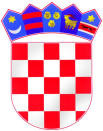 REPUBLIKA HRVATSKAZAGREBAČKA ŽUPANIJAOSNOVNA ŠKOLADRAGUTINA DOMJANIĆASVETI IVAN ZELINAI.Gundulića 2,10380 Sveti Ivan ZelinaTel.fax: 01/2060 918,tel:01/2061 109e-mail: osnovna.skola.zelina@zg.t-com.hrKLASA: 602-01/20-01/25Urbroj:238/30-31-20-01- IZJAVAJa, _______________________________   roditelj/skrbnik učenika/ice _________________                              ( ime i prezime)                                                                                                 ( ime i prezime učenika)koji pohađa ________ razred izjavljujem da moje dijete nema povišenu tjelesnu temperaturu i respiratorne simptome poput kašlja i kratkog daha, da ne boluje od kroničnih bolesti (respiratornih, kardiovaskularnih, dijabetesa, malignih bolesti, imunodeficiencija, većih tjelesno/motoričkih oštećenja), da nije pod rizikom da je moglo biti u kontaktu s osobama pozitivnim na COVID-19 (u kućanstvu ili ustanovi), odnosno da nije pod sumnjom da bi moglo biti zaraženo COVID-19. Također izjavljujem da se radi o djetetu čija su oba roditelja/skrbnika zaposlena te ne postoji druga mogućnost zbrinjavanja djeteta.U cijelosti sam upoznat/a s Uputama HZJZ-a za sprječavanje i suzbijanje epidemije COVID-19 za ustanove ranog i predškolskog odgoja i obrazovanja te osnovnoškolske ustanove u kojima je osigurana mogućnost zbrinjavanja djece rane i predškolske dobi te učenika koji pohađaju razrednu nastavu od 29. travnja 2020. godine.								Roditelj/skrbnik								__________________Sv. I. Zelina, _______________________ 2020. godine